5.11.2010 – 12:30Согласно новому Индексу развития человеческого потенциала, Норвегия признана самой благополучной страной в мире. В пятерку наиболее благополучных стран вошли также Австралия, Новая Зеландия, Соединенные Штаты и Ирландия. Россия занимает 65 место в этом ежегодном рейтинге. Об этом сообщается в новом отчете о развитии человека, подготовленном Организацией Объединенных Наций.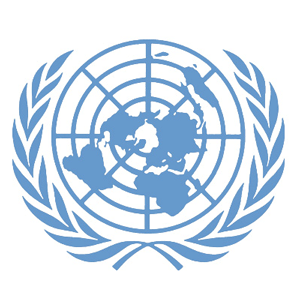 Доклад Программы развития ООН (ПРООН) о развитии человека 2010 года носит название «Реальное богатство народов: пути развития человека» и посвящен двадцатой годовщине появления такого рода ежегодного издания. Исследование содержит данные об уровне жизни и социальном развитии жителей различных стран, а также системную оценку тенденций в отношении ключевых компонентов развития человека за последние 40 лет. В настоящем докладе дается новое определение понятия «развитие человека» и расширяется семейство индикаторов, которые измеряют Индекс развития человеческого потенциала (ИРЧП). В 1990 году ПРООН опубликовала свой первый доклад с оценкой экономического и социального прогресса стран мира, в котором было сформулировано понятие развития человека: «Развитие человека является процессом расширения спектра выбора. Наиболее важные элементы выбора — жить долгой и здоровой жизнью, получить образование и иметь достойный уровень жизни. Дополнительные элементы выбора включают в себя политическую свободу, гарантированные права человека и самоуважение».Концепция развития человека оказала серьезное влияние на то, как государственные деятели, разработчики политики, средства массовой информации, специалисты в области развития, экономисты и представители других общественных наук оценивают социальный прогресс. Вместе с тем, определение развития человека как расширения возможностей человеческого выбора является основополагающим, но недостаточным, указывают авторы документа. Развитие человека предполагает сохранение позитивных результатов в течение длительного времени и противодействие процессам, которые ведут к обнищанию людей или усиливают их угнетение и структурную несправедливость. Поэтому ключевыми являются и такие принципы, как социальная справедливость, устойчивость и уважение к правам человека. Исходя из этого, эксперты ПРООН предлагают ее новое, уточненное определение, соответствующее практике и научным исследованиям по проблемам развития человека: «Развитие человека представляет собой процесс расширения свободы людей жить долгой, здоровой и творческой жизнью, на осуществление других целей, которые, по их мнению, обладают ценностью; активно участвовать в обеспечении справедливости и устойчивости развития на планете».В свете этого определения развитие человека имеет три компонента:Благосостояние: расширение реальных свобод человека таким образом, чтобы они могли процветать. Расширение прав и возможностей, а также агентность: возможность человека и групп действовать и получать ценные результаты. Справедливость: повышение социальной справедливости, обеспечение устойчивости результатов во времени, уважение прав человека и других целей общества. В докладе о развитии человека традиционно содержится информация об Индексе развития человека, который ежегодно рассичтывается экспертами ПРООН совместно с группой независимых международных экспертов, использующими в своей работе, наряду с аналитическими разработками, статистические данные национальных институтов и различных международных организаций. Индекс развития человеческого потенциала (Human Development Index) был разработан пакистанским экономистом Махбубом уль-Хаком (Mahbub ul-Haq) и на протяжении 20 лет используется ООН в ежегодном отчете о развитии человека. В 1990 году ПРООН опубликовала свой первый доклад с оценкой экономического и социального прогресса государств, в котором содержался только что разработанный Индекс. Исходная идея исследования, которая в то время считалась радикальной, была довольно простой: общественное развитие следует оценивать не только по национальному доходу, как это долго практиковалось, но также по достижениям в области здоровья и образования, которые поддаются измерению в большинстве стран. Индекс имел свои недостатки, что откровенно признавали его составители: в частности, он опирался на национальные средние показатели, которые скрывали асимметричность распределения благ, и поэтому во многих случаях мог не отражать реального положения дел в исследуемых странах. Тем не менее, в целом он успешно выполнял свою задачу.Индекс развития человеческого потенциала — это совокупный показатель уровня развития человека в стране, поэтому иногда его используют в качестве синонима таких понятий как «качество жизни» или «уровень жизни». Индекс измеряет достижения страны с точки зрения состояния здоровья, получения образования и фактического дохода ее граждан, по трем основным направлениям:Здоровье и долголетие, измеряемые показателем ожидаемой продолжительности жизни при рождении. Доступ к образованию, измеряемый уровнем грамотности взрослого населения и совокупным валовым коэффициентом охвата образованием. Достойный уровень жизни, измеряемый величиной валового внутреннего продукта (ВВП) на душу населения в долларах США по паритету покупательной способности (ППС). Эти три измерения стандартизируются в виде числовых значений от 0 до 1, среднее геометрическое (ранее арифметическое; см. пояснение ниже) которых представляет собой совокупный показатель ИРЧП в диапазоне от 0 до 1. Затем государства ранжируются на основе этого показателя (см. ниже таблицу по странам). Все страны в рейтинге классифицируются четырьмя категориями:Страны с очень высоким уровнем ИРЧП. Страны с высоким уровнем ИРЧП. Страны со средним уровнем ИРЧП. Страны с низким уровнем ИРЧП. Индекс развития человека образца 2010 года подвергся существенной корректировке. В новом докладе используются статистические данные и методики расчета показателей дохода, здоровья и образования, которые ранее отсутствовали во многих странах. Например, вместо валового национального продукта на душу населения (ВНП) используется валовой национальный доход на душу населения (ВНД), выраженный в долларах США по паритету покупательной способности (ППС), что позволяет учитывать доход от денежных переводов и международной помощи в целях развития. Верхний предел дохода, введенный в целях установления весовых коэффициентов для ИРЧП, отменен, что позволяет для стран, в которых превышен ранее установленный лимит в $ 40 000, определять значения Индекса, более точно отражающие реальные уровни доходов. В сфере образования вместо показателя валового охвата населения образованием используется показатель ожидаемой продолжительности обучения детей школьного возраста, а вместо уровня грамотности взрослого населения — средняя продолжительность обучения взрослого населения, что дает более полную картину уровней образования. В отношении здоровья основным индикатором остается ожидаемая продолжительность жизни при рождении.Кроме того, авторы исследования пересмотрели способ агрегирования всех трех измерений. Ключевым изменением было обращение к среднему геометрическому (которое измеряет типичное значение набора чисел): таким образом, в 2010 году ИРЧП представляет собой среднее геометрическое трех показателей измерений. Больше не существует полной замещаемости измерений — низкий показатель по любому измерению теперь напрямую отражается в ИРЧП. В качестве основы для сравнения достижений этот метод также с бόльшим уважением, чем простое среднее арифметическое, относится к неотъемлемым различиям между измерениями, указывают исследователи. Он признает то, что здоровье, образование и доход важны, но также и то, что эти три измерения благосостояния трудно сравнивать и что нельзя упускать из вида любые изменения в них.Кроме ИРЧП за 2010 год, нынешнее исследование содержит три новых статистических показателя: Индекс развития человеческого потенциала, скорректированный с учетом неравенства, Индекс гендерного неравенства и Индекс многомерной бедности. В отчет также включены таблицы различных индикаторов развития человека, в том числе по демографическим тенденциям, экономике, образованию, здоровью и другим показателям. В будущем доклады охватят еще более сложные вопросы, включая все более важную сферу устойчивости, а также неравенство и расширение прав и полномочий в широком смысле.Отчеты с данными ООН о развитии человека, как правило, запаздывают на два года, так как требуют международного сопоставления после публикации данных национальными статистическими службами. Таким образом, в текущем докладе на 2010 год представлены данные, рассчитанные по итогам 2008 года. В этом году рейтинг стран мира по ИРЧП охватывает 169 государств. Из-за отсутствия достоверных статистических данных рейтинг не описывает 25 стран. Как правило, такие страны не желают или не могут предоставить статистику по компонентам ИРЧП. Учитывая использование разных индикаторов и методик расчета, ИРЧП текущего года нельзя сравнивать с ИРЧП, публиковавшимися в предыдущих выпусках доклада, подчеркивают эксперты. Чтобы проследить тенденции во времени, читателям следует обратиться к статистическим таблицам доклада. С полным текстом отчета ООН о развитии человека 2010 года, подробной статистикой и методологией исследования можно ознакомиться здесь.Возглавляет рейтинг качества жизни Норвегия, которая занимала первое место с 2001 по 2006 год, затем уступила его Исландии, однако в 2008 году вернулась на вершину списка и все это время продолжает лидировать. ИРЧП Норвегии равен 0,938. Королевство Норвегия — государство в Северной Европе, в западной части Скандинавского полуострова, граничит на востоке со Швецией, Финляндией и Россией. Форма правления — конституционная монархия, форма государственного устройства — унитарная. Столица Норвегии — Осло. Уровень продолжительности жизни в этом государстве один из самых высоких в мире — 81 год, ВНД на душу населения — $ 58 810 в год. Норвегия — наименее населенная из стран Европы — всего в стране проживают около 4 800 000 человек. Бедных здесь практически нет, а так называемые «классовые» различия выражены очень слабо. В значительной степени благосостояние зависит от нефте- и газодобывающей и нефтеперерабатывающей промышленности, так как Норвегия — один из крупнейших в мире и крупнейший в Западной Европе производитель и экспортер нефти и газа. В стране традиционно низкая инфляция и безработица по сравнению с остальной Европой, но в то же время — это одна из самых дорогих стран мира.В десятку лидеров рейтинга — стран с очень высоким уровнем развития — также вошли Австралия, Новая Зеландия, Соединенные Штаты, Ирландия, Лихтенштейн, Нидерланды, Канада, Швеция и Германия.В Индексе развития человеческого потенциала 2010 года Россия занимает 65 место с ИРЧП 0,719. Она находится после Албании (64) и перед Казахстаном (66) в середине списка высокоразвитых, по оценке ООН, государств. Основные показатели Российской Федерации таковы: средняя ожидаемая продолжительность жизни при рождении — 67,2 года; средняя продолжительность получения образования — 8,8 года; ожидаемая продолжительность получения образования — 14,1 года; ВНД на душу населения — $ 15 258 в год. Россия занимает 42 место в рейтинге социально-экономического неравенства и 41 место в рейтинге гендерного неравенства. Стоит отметить, что Россия, тем не менее, опережает в рейтинге своих соседей по БРИК. Среди крупнейших стран с быстрорастущей экономикой Бразилия занимает в рейтинге 73 место, Китай — 89, а Индия — 119.Из всех государств бывшего СССР лишь Эстония смогла войти в первую группу государств с очень высоким уровнем человеческого развития — она занимает 34 место. Другие страны Балтии входят в группу развитых государств — Литва занимает 44 место, Латвия — 48. В этой же группе, наряду с Россией и Казахстаном, находятся Беларусь (61 место), Азербайджан (67), Украина (67), Грузия (74) и Армения (76). Все другие государства бывшего СССР включены в группу стран со средним уровнем развития: Туркменистан (87 место), Молдова (99 место — самый низкий показатель в Европе), Узбекистан (102), Кыргызстан (109), Таджикистан (112).Замыкают список из 169 государств страны с самым низким уровнем развития: Зимбабве (последнее место с ИРЧП 0,140), Демократическая Республика Конго (168) и Нигер (167). В этих государствах чрезвычайно низкая продолжительность жизни — от 40 до 50 лет, крайне неблагоприятная социально-экономическая среда, низкая грамотность населения — умеют читать и писать не более 30% всех жителей, а доход на душу населения — менее $ 1 000 на человека в год.В докладе подчеркивается, что за минувшие 20 лет многие люди по всему миру радикально улучшили ключевые показатели своей жизни. В целом, они стали более здоровыми, образованными, обеспеченными и ныне имеют больше возможностей избирать своих руководителей и обеспечивать их подотчетность, чем в любой другой период предшествующей истории. В большинстве стран мира заметно выросла и продолжительность жизни, что особенно видно на примере некоторых стран Азии и Южной Америки. Так, в арабских государствах за период с 1970 года она увеличилась более чем на 18 лет. В некоторых развивающихся странах — например, в Чили и Малайзии — показатели смертности сейчас на 60% ниже, чем они были 30 лет назад.Однако не все государства быстро прогрессировали. Наиболее медленный прогресс отмечался в странах тропической Африки. В некоторых странах наблюдался серьезный регресс — особенно в области здравоохранения, — который порой в течение нескольких лет сводил на нет достижения нескольких десятилетий. Так, в девяти государствах мира средняя ожидаемая продолжительность жизни за последние 30 лет не только не выросла, но и сократилась. Шесть из них относятся к группе неблагополучных стран Африки к югу от Сахары, пораженных эпидемией ВИЧ/СПИД, а три — к группе стран бывшего Советского Союза. Это Беларусь, Украина и Россия, где средняя ожидаемая продолжительность жизни упала ниже показателей 1970-х годов. В Российской Федерации она сократилась с 69 лет в 1970 году до 67 лет в 2010 году, в Беларуси — с 71 до 70 лет, в Украине — с 71 до 69 лет. Эксперты отмечают, что сокращение продолжительности жизни в трех странах бывшего СССР коснулось, в первую очередь, мужчин. Так, у российских мужчин этот показатель в период 1989-1994 годов снизился сразу на семь лет. О причинах этого явления идут серьезные дебаты. При этом отмечаются рост масштабов алкоголизма и стрессы, связанные с переходом к рыночной экономике, безработицей и неуверенностью в завтрашнем дне. Вместе с тем, авторы доклада считают, что не следует сводить причины сокращения продолжительности жизни в этих странах лишь к трудностям экономической трансформации. В некоторых странах с переходной экономикой, где поначалу также отмечалось аналогичное повышение смертности, к началу 2000-х годов положение быстро исправилось. В документе отмечается, что снижение продолжительности жизни в бывшем СССР началось еще в 1970-е годы, то есть задолго до переходного периода. Тогда было отмечено сокращение на один год, тогда как во всем мире продолжительность жизни выросла на три с половиной года.Индекс развития человеческого потенциала стран мира 2010 годаHuman Development Index 2010.Страны с очень высоким уровнем Индекса развития человеческого потенциалаСтраны с очень высоким уровнем Индекса развития человеческого потенциалаСтраны с очень высоким уровнем Индекса развития человеческого потенциалаМесто СтранаИРЧП1 Норвегия0,9382 Австралия0,9373 Новая Зеландия0,9074 Соединенные Штаты Америки0,9025 Ирландия0,8956 Лихтенштейн0,8917 Нидерланды0,8908 Канада0,8889 Швеция0,88510 Германия0,88511 Япония0,88412 Республика Корея0,87713 Швейцария0,87414 Франция0,87215 Израиль0,87216 Финляндия0,87117 Исландия0,86918 Бельгия0,86419 Дания0,86620 Испания0,86321 Гонконг (Китай)0,86222 Греция0,85523 Италия0,85424 Люксембург0,85225 Австрия0,85126 Великобритания0,84927 Сингапур0,84628 Чехия0,84129 Словения0,82830 Андорра0,82431 Словакия0,81832 Объединенные Арабские Эмираты0,81533 Мальта0,81534 Эстония0,81235 Кипр0,81036 Венгрия0,80537 Бруней Даруссалам0,80538 Катар0,80339 Бахрейн0,80140 Португалия0,79541 Польша0,79542 Барбадос0,788Страны с высоким уровнем Индекса развития человеческого потенциалаСтраны с высоким уровнем Индекса развития человеческого потенциалаСтраны с высоким уровнем Индекса развития человеческого потенциалаМесто СтранаИРЧП43 Багамы0,78444 Литва0,78345 Чили0,78346 Аргентина0,77547 Кувейт0,77148 Латвия0,76949 Черногория0,76950 Румыния0,76751 Хорватия0,76752 Уругвай0,76553 Ливия0,76554 Панама0,76555 Саудовская Аравия0,75256 Мексика0,75057 Малайзия0,74458 Болгария0,74359 Тринидад и Тобаго0,73660 Сербия0,73561 Беларусь0,73262 Коста-Рика0,72563 Перу0,72364 Албания0,71965 Россия0,71966 Казахстан0,71467 Азербайджан0,71368 Босния и Герцеговина0,71069 Украина0,71070 Иран0,70271 Македония0,70172 Маврикий0,70173 Бразилия0,69974 Грузия0,69875 Венесуэла0,69676 Армения0,69577 Эквадор0,69578 Белиз0,69479 Колумбия0,68980 Ямайка0,68881 Тунис0,68382 Иордания0,68183 Турция0,67984 Алжир0,67785 Тонга0,677Страны со средним уровнем Индекса развития человеческого потенциалаСтраны со средним уровнем Индекса развития человеческого потенциалаСтраны со средним уровнем Индекса развития человеческого потенциалаМесто СтранаИРЧП86 Фиджи0,66987 Туркменистан0,66988 Доминиканская Республика0,66389 Китай0,66390 Сальвадор0,65991 Шри-Ланка0,65892 Таиланд0,65493 Габон0,64894 Суринам0,64695 Боливия0,64396 Парагвай0,64097 Филиппины0,63898 Ботсвана0,63399 Молдова0,623100 Монголия0,622101 Египет0,620102 Узбекистан0,617103 Микронезия0,614104 Гайана0,611105 Намибия0,606106 Гондурас0,604107 Мальдивы0,602108 Индонезия0,600109 Кыргызстан0,598110 Южно-Африканская Республика0,597111 Сирия0,589112 Таджикистан0,580113 Вьетнам0,572114 Марокко0,567115 Никарагуа0,565116 Гватемала0,560117 Экваториальная Гвинея0,538118 Кабо-Верде0,534119 Индия0,519120 Тимор-Лешти0,502121 Свазиленд0,498122 Лаос0,497123 Соломоновы острова0,494124 Камбоджа0,494125 Пакистан0,490126 Конго0,489127 Сан-Томе и Принсипи0,488Страны с низким уровнем Индекса развития человеческого потенциалаСтраны с низким уровнем Индекса развития человеческого потенциалаСтраны с низким уровнем Индекса развития человеческого потенциалаМесто СтранаИРЧП128 Кения0,470129 Бангладеш0,469130 Гана0,467131 Камерун0,460132 Мьянма0,451133 Йемен0,439134 Бенин0,435135 Мадагаскар0,435136 Мавритания0,433137 Папуа — Новая Гвинея0,431138 Непал0,428139 Того0,428140 Коморские острова0,428141 Лесото0,427142 Нигерия0,423143 Уганда0,422144 Сенегал0,411145 Гаити0,404146 Ангола0,403147 Джибути0,402148 Танзания0,398149 Кот-ди-Ивуар0,397150 Замбия0,395151 Гамбия0,390152 Руанда0,385153 Малави0,385154 Судан0,379155 Афганистан0,349156 Гвинея0,340157 Эфиопия0,328158 Сьерра-Леоне0,317159 Центрально-Африканская Республика0,315160 Мали0,309161 Буркина Фасо0,305162 Либерия0,300163 Чад0,295164 Гвинея-Бисау0,289165 Мозамбик0,284166 Бурунди0,282167 Нигер0,261168 Демократическая Республика Конго0,239169 Зимбабве0,140